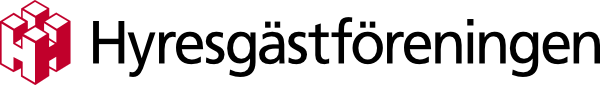 Pressmeddelande 2018-07-17Leif GW Persson försvarar platsen som mest önskade grannenLeif GW Persson är den person svenskarna helst vill ha som granne. Enligt Hyresgästföreningensårliga undersökning om Sveriges önskegranne vill 23 procent av svenska folket helst bo vägg i väggmed just honom. Persson vann även förra året, även om hans popularitet har minskat till detta år. Tvåa på listan är Mia Skäringer och därefter nykomlingen på listan, Ingemar Stenmark. Den tidigare vinnaren Mark Levengood är fortfarande populär med en fjärdeplats.Kungahusets mest populära företrädare är kronprinsessan Victoria, med 12 procent av rösterna, hon är långt mer populär än sin far kung Carl Gustaf, som bara lyckas vinna förtroende hos åtta procent av de svarande. Den mest populära idrottaren är inte som tidigare Zlatan, utan vintersportarna Ingemar Stenmark och Charlotte Kalla. Generellt är kultur- och tv-personligheter uppskattade.Schlagervinnaren Benjamin Ingrosso verkar dock inte ha slagit igenom i stugorna och får blygsammatre procent.Män vill oftare ha Leif GW Persson och Ingemar Stenmark som granne medan Mia Skäringer, MarkLevengood och Lars Lerin är mer populära hos kvinnor. Våra mest framträdande partiföreträdare tycks inte vara så populära, samtliga ligger efter kungahuset.Det är fjärde året för undersökningen och några av profilerna har funnits med alla år. En person somtappat popularitet är Zlatan Ibrahimovic, en annan är Camilla Läckberg. Andra som funnits med itoppen alla år är Mark Levengood och Ernst Kirchsteiger.De svarande har fått välja mellan 37 kända svenskar och det gick att svara fler än ett namn. Novus,som har genomfört undersökningen på Hyresgästföreningens uppdrag, ställde även en öppen fråga om vilken person man helst vill bo granne med och även då låg Leif GW Persson i topp, tillsammans med Kronprinsessan Viktoria, Kungen och Barack Obama.I undersökningen ställdes också andra frågor om grannar. De egenskaper hos en granne som är mestuppskattade är att grannen är trevlig och hjälpsam, hälsar vänligt, visar hänsyn och inte stör.– Bra grannar är viktigt för att trivas. Bostaden kan vara jättefin, men har du problem med grannarnablir det inte lika trevligt att bo, säger Marie Linder, förbundsordförande för Hyresgästföreningen somsjälv gärna hade haft operasångaren Malena Ernman som granne.– Malena Ernman är inte bara en duktig artist utan har också ett stort samhällsengagemang som jaguppskattar. Jag är säker på att vi skulle ha mängder av spännande samtal om vi bodde grannar, sägerMarie Linder.De här vill svenskarna ha som granne (uttryckt i procent)Leif GW Persson 23Mia Skäringer 20Ingemar Stenmark 16Mark Levengood 16Lars Lerin 15Charlotte Kalla 14Ernst Kirchsteiger 13Tilde de Paula 12Prinsessan Victoria 12Jonas Gardell 12Alicia Vikander 11Kultur/TV-personligheterLeif G.W. Persson 23Mia Skäringer 20Mark Levengood 16Lars Lerin 15Jonas Gardell 12Tilde de Paula 12Alicia Vikander 11Jenny Strömstedt 9Maria Montazami 9Edward Blom 8Mikael Persbrandt 8Nour El Refai 7Gustav och Marie Mandelmann 6Johar Bendjelloul 5Camilla Läckberg 4Sverker Olofsson 4Politiker/makthavareKronprinsessan Victoria 12Kung Carl Gustaf 8Stefan Löfven (S) 7Annie Lööf (C) 6Ulf Kristersson (M) 4Gustav Fridolin (MP) 3IdrottsprofilerIngemar Stenmark 16Charlotte Kalla 14Sarah Sjöström 9Zlatan Ibrahimovic 8Frida Hansdotter 5MusikerLaleh Pourkarim 7Sabina Ddumba 5Eva Dahlgren 5Samir Badran 4Carola Häggqvist 4Kicki Danielsson 4Benjamin Ingrosso 3Seinabo Sey 3Ken Ring 2Fakta om undersökningenNovus har på uppdrag av Hyresgästföreningen genomfört en undersökning bland allmänhet som är 18 år och uppåt.Undersökningen är genomförd med hjälp av en webbaserad enkät till ett slumpmässigt urval ur Novus telefonrekryterade Sverigepanel.Antalet besvarade enkäter är 1 022. Undersökningen genomfördes 24 maj – 30 maj 2018.För mer information:Anders Rubensson, pressansvarig, 070-602 51 58